Liceum Ogólnokształcące im. Władysława Łokietka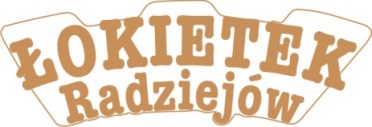 ul. Szkolna 12, 88-200 Radziejów tel./fax 54 285 32 28, www.radziejow.edu.pl Dyrektor Liceum Ogólnokształcącego im. Wł. Łokietka w RadziejowieWniosek o przyjęcie do klasy pierwszej LO na rok szkolny 2024/2025Proszę wypełnić drukowanymi literami.Dane kandydata:Dane kandydata:Dane kandydata:Dane kandydata:Dane kandydata:Dane kandydata:Dane kandydata:Dane kandydata:Dane kandydata:Dane kandydata:Dane kandydata:Dane kandydata:Dane kandydata:Dane kandydata:Dane kandydata:Dane kandydata:Dane kandydata:Dane kandydata:Dane kandydata:Dane kandydata:Dane kandydata:Dane kandydata:Dane kandydata:Dane kandydata:Dane kandydata:imiona:nazwisko:nazwisko:nazwisko:data urodzenia:data urodzenia:PESEL:PESEL:PESEL:data urodzenia:data urodzenia:dzieńdzieńmiesiącrokmiejsce urodzeniamiejsce urodzeniamiejsce urodzeniamiejsce urodzeniaPESEL:PESEL:PESEL:w przypadku braku numeru PESEL seria i nr innego dokumentu potwierdzającego tożsamość:w przypadku braku numeru PESEL seria i nr innego dokumentu potwierdzającego tożsamość:w przypadku braku numeru PESEL seria i nr innego dokumentu potwierdzającego tożsamość:w przypadku braku numeru PESEL seria i nr innego dokumentu potwierdzającego tożsamość:w przypadku braku numeru PESEL seria i nr innego dokumentu potwierdzającego tożsamość:w przypadku braku numeru PESEL seria i nr innego dokumentu potwierdzającego tożsamość:w przypadku braku numeru PESEL seria i nr innego dokumentu potwierdzającego tożsamość:w przypadku braku numeru PESEL seria i nr innego dokumentu potwierdzającego tożsamość:w przypadku braku numeru PESEL seria i nr innego dokumentu potwierdzającego tożsamość:w przypadku braku numeru PESEL seria i nr innego dokumentu potwierdzającego tożsamość:w przypadku braku numeru PESEL seria i nr innego dokumentu potwierdzającego tożsamość:w przypadku braku numeru PESEL seria i nr innego dokumentu potwierdzającego tożsamość:w przypadku braku numeru PESEL seria i nr innego dokumentu potwierdzającego tożsamość:w przypadku braku numeru PESEL seria i nr innego dokumentu potwierdzającego tożsamość:w przypadku braku numeru PESEL seria i nr innego dokumentu potwierdzającego tożsamość:w przypadku braku numeru PESEL seria i nr innego dokumentu potwierdzającego tożsamość:nr telefonu:nr telefonu:nr telefonu:adres e-mail:adres e-mail:adres e-mail:Adres zamieszkania kandydata:Adres zamieszkania kandydata:Adres zamieszkania kandydata:Adres zamieszkania kandydata:Adres zamieszkania kandydata:Adres zamieszkania kandydata:Adres zamieszkania kandydata:Adres zamieszkania kandydata:Adres zamieszkania kandydata:Adres zamieszkania kandydata:Adres zamieszkania kandydata:Adres zamieszkania kandydata:Adres zamieszkania kandydata:Adres zamieszkania kandydata:Adres zamieszkania kandydata:Adres zamieszkania kandydata:Adres zamieszkania kandydata:Adres zamieszkania kandydata:Adres zamieszkania kandydata:Adres zamieszkania kandydata:Adres zamieszkania kandydata:Adres zamieszkania kandydata:Adres zamieszkania kandydata:Adres zamieszkania kandydata:Adres zamieszkania kandydata:miejscowość:miejscowość:miejscowość:kod pocztowy:kod pocztowy:kod pocztowy:poczta:poczta:ulica:nr domu:nr domu:nr domu:nr domu:nr mieszkania:nr mieszkania:nr mieszkania:nr mieszkania:nr mieszkania:Dane rodziców kandydata:Dane rodziców kandydata:Dane rodziców kandydata:Dane rodziców kandydata:Dane rodziców kandydata:Dane rodziców kandydata:Dane rodziców kandydata:Dane rodziców kandydata:Dane rodziców kandydata:Dane rodziców kandydata:Dane rodziców kandydata:Dane rodziców kandydata:Dane rodziców kandydata:Dane rodziców kandydata:Dane rodziców kandydata:Dane rodziców kandydata:Dane rodziców kandydata:Dane rodziców kandydata:Dane rodziców kandydata:Dane rodziców kandydata:Dane rodziców kandydata:Dane rodziców kandydata:Dane rodziców kandydata:Dane rodziców kandydata:Dane rodziców kandydata:- dane matki:- dane matki:- dane matki:- dane matki:- dane matki:- dane matki:- dane matki:- dane matki:- dane matki:- dane matki:- dane matki:- dane matki:- dane matki:- dane matki:- dane matki:- dane matki:- dane matki:- dane matki:- dane matki:- dane matki:- dane matki:- dane matki:- dane matki:- dane matki:- dane matki:imię:nazwisko:nazwisko:nazwisko:nr telefonu:nr telefonu:nr telefonu:adres e-mail:adres e-mail:adres e-mail:adres zamieszkania matki kandydata (jeżeli jest inny niż adres zamieszkania kandydata):adres zamieszkania matki kandydata (jeżeli jest inny niż adres zamieszkania kandydata):adres zamieszkania matki kandydata (jeżeli jest inny niż adres zamieszkania kandydata):adres zamieszkania matki kandydata (jeżeli jest inny niż adres zamieszkania kandydata):adres zamieszkania matki kandydata (jeżeli jest inny niż adres zamieszkania kandydata):adres zamieszkania matki kandydata (jeżeli jest inny niż adres zamieszkania kandydata):adres zamieszkania matki kandydata (jeżeli jest inny niż adres zamieszkania kandydata):adres zamieszkania matki kandydata (jeżeli jest inny niż adres zamieszkania kandydata):adres zamieszkania matki kandydata (jeżeli jest inny niż adres zamieszkania kandydata):adres zamieszkania matki kandydata (jeżeli jest inny niż adres zamieszkania kandydata):adres zamieszkania matki kandydata (jeżeli jest inny niż adres zamieszkania kandydata):adres zamieszkania matki kandydata (jeżeli jest inny niż adres zamieszkania kandydata):adres zamieszkania matki kandydata (jeżeli jest inny niż adres zamieszkania kandydata):adres zamieszkania matki kandydata (jeżeli jest inny niż adres zamieszkania kandydata):adres zamieszkania matki kandydata (jeżeli jest inny niż adres zamieszkania kandydata):adres zamieszkania matki kandydata (jeżeli jest inny niż adres zamieszkania kandydata):adres zamieszkania matki kandydata (jeżeli jest inny niż adres zamieszkania kandydata):adres zamieszkania matki kandydata (jeżeli jest inny niż adres zamieszkania kandydata):adres zamieszkania matki kandydata (jeżeli jest inny niż adres zamieszkania kandydata):adres zamieszkania matki kandydata (jeżeli jest inny niż adres zamieszkania kandydata):adres zamieszkania matki kandydata (jeżeli jest inny niż adres zamieszkania kandydata):adres zamieszkania matki kandydata (jeżeli jest inny niż adres zamieszkania kandydata):adres zamieszkania matki kandydata (jeżeli jest inny niż adres zamieszkania kandydata):adres zamieszkania matki kandydata (jeżeli jest inny niż adres zamieszkania kandydata):adres zamieszkania matki kandydata (jeżeli jest inny niż adres zamieszkania kandydata):miejscowość:miejscowość:miejscowość:kod pocztowy:kod pocztowy:kod pocztowy:poczta:poczta:ulica:nr domu:nr domu:nr domu:nr domu:nr mieszkania:nr mieszkania:nr mieszkania:nr mieszkania:nr mieszkania:- dane ojca:- dane ojca:- dane ojca:- dane ojca:- dane ojca:- dane ojca:- dane ojca:- dane ojca:- dane ojca:- dane ojca:- dane ojca:- dane ojca:- dane ojca:- dane ojca:- dane ojca:- dane ojca:- dane ojca:- dane ojca:- dane ojca:- dane ojca:- dane ojca:- dane ojca:- dane ojca:- dane ojca:- dane ojca:imię:nazwisko:nazwisko:nazwisko:nr telefonu:nr telefonu:nr telefonu:adres e-mail:adres e-mail:adres e-mail:adres zamieszkania ojca (opiekuna prawnego) kandydata (jeżeli jest inny niż adres zamieszkania kandydata):adres zamieszkania ojca (opiekuna prawnego) kandydata (jeżeli jest inny niż adres zamieszkania kandydata):adres zamieszkania ojca (opiekuna prawnego) kandydata (jeżeli jest inny niż adres zamieszkania kandydata):adres zamieszkania ojca (opiekuna prawnego) kandydata (jeżeli jest inny niż adres zamieszkania kandydata):adres zamieszkania ojca (opiekuna prawnego) kandydata (jeżeli jest inny niż adres zamieszkania kandydata):adres zamieszkania ojca (opiekuna prawnego) kandydata (jeżeli jest inny niż adres zamieszkania kandydata):adres zamieszkania ojca (opiekuna prawnego) kandydata (jeżeli jest inny niż adres zamieszkania kandydata):adres zamieszkania ojca (opiekuna prawnego) kandydata (jeżeli jest inny niż adres zamieszkania kandydata):adres zamieszkania ojca (opiekuna prawnego) kandydata (jeżeli jest inny niż adres zamieszkania kandydata):adres zamieszkania ojca (opiekuna prawnego) kandydata (jeżeli jest inny niż adres zamieszkania kandydata):adres zamieszkania ojca (opiekuna prawnego) kandydata (jeżeli jest inny niż adres zamieszkania kandydata):adres zamieszkania ojca (opiekuna prawnego) kandydata (jeżeli jest inny niż adres zamieszkania kandydata):adres zamieszkania ojca (opiekuna prawnego) kandydata (jeżeli jest inny niż adres zamieszkania kandydata):adres zamieszkania ojca (opiekuna prawnego) kandydata (jeżeli jest inny niż adres zamieszkania kandydata):adres zamieszkania ojca (opiekuna prawnego) kandydata (jeżeli jest inny niż adres zamieszkania kandydata):adres zamieszkania ojca (opiekuna prawnego) kandydata (jeżeli jest inny niż adres zamieszkania kandydata):adres zamieszkania ojca (opiekuna prawnego) kandydata (jeżeli jest inny niż adres zamieszkania kandydata):adres zamieszkania ojca (opiekuna prawnego) kandydata (jeżeli jest inny niż adres zamieszkania kandydata):adres zamieszkania ojca (opiekuna prawnego) kandydata (jeżeli jest inny niż adres zamieszkania kandydata):adres zamieszkania ojca (opiekuna prawnego) kandydata (jeżeli jest inny niż adres zamieszkania kandydata):adres zamieszkania ojca (opiekuna prawnego) kandydata (jeżeli jest inny niż adres zamieszkania kandydata):adres zamieszkania ojca (opiekuna prawnego) kandydata (jeżeli jest inny niż adres zamieszkania kandydata):adres zamieszkania ojca (opiekuna prawnego) kandydata (jeżeli jest inny niż adres zamieszkania kandydata):adres zamieszkania ojca (opiekuna prawnego) kandydata (jeżeli jest inny niż adres zamieszkania kandydata):adres zamieszkania ojca (opiekuna prawnego) kandydata (jeżeli jest inny niż adres zamieszkania kandydata):miejscowość:miejscowość:miejscowość:kod pocztowy:kod pocztowy:kod pocztowy:poczta:poczta:ulica:nr domu:nr domu:nr domu:nr domu:nr mieszkania:nr mieszkania:nr mieszkania:nr mieszkania:nr mieszkania:Wskazanie kolejności wybranych szkół w porządku od najbardziej do najmniej preferowanych:Wskazanie kolejności wybranych szkół w porządku od najbardziej do najmniej preferowanych:Wskazanie kolejności wybranych szkół w porządku od najbardziej do najmniej preferowanych:Wskazanie kolejności wybranych szkół w porządku od najbardziej do najmniej preferowanych:Wskazanie kolejności wybranych szkół w porządku od najbardziej do najmniej preferowanych:Wskazanie kolejności wybranych szkół w porządku od najbardziej do najmniej preferowanych:Wskazanie kolejności wybranych szkół w porządku od najbardziej do najmniej preferowanych:Wskazanie kolejności wybranych szkół w porządku od najbardziej do najmniej preferowanych:Wskazanie kolejności wybranych szkół w porządku od najbardziej do najmniej preferowanych:Wskazanie kolejności wybranych szkół w porządku od najbardziej do najmniej preferowanych:Wskazanie kolejności wybranych szkół w porządku od najbardziej do najmniej preferowanych:Wskazanie kolejności wybranych szkół w porządku od najbardziej do najmniej preferowanych:Wskazanie kolejności wybranych szkół w porządku od najbardziej do najmniej preferowanych:1pełna nazwaszkoły ponadpodstawowej(szkoła pierwszego wyboru)pełna nazwaszkoły ponadpodstawowej(szkoła pierwszego wyboru)1pełna nazwaszkoły ponadpodstawowej(szkoła pierwszego wyboru)pełna nazwaszkoły ponadpodstawowej(szkoła pierwszego wyboru)2pełna nazwaszkoły ponadpodstawowej(szkoła drugiego wyboru)pełna nazwaszkoły ponadpodstawowej(szkoła drugiego wyboru)2pełna nazwaszkoły ponadpodstawowej(szkoła drugiego wyboru)pełna nazwaszkoły ponadpodstawowej(szkoła drugiego wyboru)3pełna nazwaszkoły ponadpodstawowej(szkoła trzeciego wyboru)pełna nazwaszkoły ponadpodstawowej(szkoła trzeciego wyboru)3pełna nazwaszkoły ponadpodstawowej(szkoła trzeciego wyboru)pełna nazwaszkoły ponadpodstawowej(szkoła trzeciego wyboru)Wskazanie kolejności wyboru oddziałów w Liceum Ogólnokształcącym w Radziejowie:Wskazanie kolejności wyboru oddziałów w Liceum Ogólnokształcącym w Radziejowie:Wskazanie kolejności wyboru oddziałów w Liceum Ogólnokształcącym w Radziejowie:Wskazanie kolejności wyboru oddziałów w Liceum Ogólnokształcącym w Radziejowie:Wskazanie kolejności wyboru oddziałów w Liceum Ogólnokształcącym w Radziejowie:Wskazanie kolejności wyboru oddziałów w Liceum Ogólnokształcącym w Radziejowie:Wskazanie kolejności wyboru oddziałów w Liceum Ogólnokształcącym w Radziejowie:Wskazanie kolejności wyboru oddziałów w Liceum Ogólnokształcącym w Radziejowie:Wskazanie kolejności wyboru oddziałów w Liceum Ogólnokształcącym w Radziejowie:Wskazanie kolejności wyboru oddziałów w Liceum Ogólnokształcącym w Radziejowie:Wskazanie kolejności wyboru oddziałów w Liceum Ogólnokształcącym w Radziejowie:Wskazanie kolejności wyboru oddziałów w Liceum Ogólnokształcącym w Radziejowie:Wskazanie kolejności wyboru oddziałów w Liceum Ogólnokształcącym w Radziejowie:nazwa oddziału:nazwa oddziału:nazwa oddziału:nazwa oddziału:nazwa oddziału:nazwa oddziału:nazwa oddziału:nazwa oddziału:nazwa oddziału:kolejność wyborukolejność wyborukolejność wyborukolejność wyboruklasa Ia, językowo-humanistycznaklasa Ia, językowo-humanistycznaklasa Ia, językowo-humanistycznaklasa Ia, językowo-humanistycznaklasa Ia, językowo-humanistycznaklasa Ia, językowo-humanistycznaklasa Ia, językowo-humanistycznaklasa Ia, językowo-humanistycznaklasa Ia, językowo-humanistycznaklasa Ib, przyrodniczaklasa Ib, przyrodniczaklasa Ib, przyrodniczaklasa Ib, przyrodniczaklasa Ib, przyrodniczaklasa Ib, przyrodniczaklasa Ib, przyrodniczaklasa Ib, przyrodniczaklasa Ib, przyrodniczaUwaga: Zaznacz powyżej w kolumnie „kolejność wyboru” nr 1 pierwszy wybór, a następnie numerem 2 kolejną.Uwaga: Zaznacz powyżej w kolumnie „kolejność wyboru” nr 1 pierwszy wybór, a następnie numerem 2 kolejną.Uwaga: Zaznacz powyżej w kolumnie „kolejność wyboru” nr 1 pierwszy wybór, a następnie numerem 2 kolejną.Uwaga: Zaznacz powyżej w kolumnie „kolejność wyboru” nr 1 pierwszy wybór, a następnie numerem 2 kolejną.Uwaga: Zaznacz powyżej w kolumnie „kolejność wyboru” nr 1 pierwszy wybór, a następnie numerem 2 kolejną.Uwaga: Zaznacz powyżej w kolumnie „kolejność wyboru” nr 1 pierwszy wybór, a następnie numerem 2 kolejną.Uwaga: Zaznacz powyżej w kolumnie „kolejność wyboru” nr 1 pierwszy wybór, a następnie numerem 2 kolejną.Uwaga: Zaznacz powyżej w kolumnie „kolejność wyboru” nr 1 pierwszy wybór, a następnie numerem 2 kolejną.Uwaga: Zaznacz powyżej w kolumnie „kolejność wyboru” nr 1 pierwszy wybór, a następnie numerem 2 kolejną.Uwaga: Zaznacz powyżej w kolumnie „kolejność wyboru” nr 1 pierwszy wybór, a następnie numerem 2 kolejną.Uwaga: Zaznacz powyżej w kolumnie „kolejność wyboru” nr 1 pierwszy wybór, a następnie numerem 2 kolejną.Uwaga: Zaznacz powyżej w kolumnie „kolejność wyboru” nr 1 pierwszy wybór, a następnie numerem 2 kolejną.Uwaga: Zaznacz powyżej w kolumnie „kolejność wyboru” nr 1 pierwszy wybór, a następnie numerem 2 kolejną.Część uzupełniająca:Część uzupełniająca:Część uzupełniająca:Część uzupełniająca:Część uzupełniająca:Część uzupełniająca:Część uzupełniająca:Część uzupełniająca:Część uzupełniająca:Część uzupełniająca:Część uzupełniająca:Część uzupełniająca:Część uzupełniająca:Proszę o przyznanie miejsca w internacie:(wybór zaznacz symbolem X obok)Proszę o przyznanie miejsca w internacie:(wybór zaznacz symbolem X obok)Proszę o przyznanie miejsca w internacie:(wybór zaznacz symbolem X obok)Proszę o przyznanie miejsca w internacie:(wybór zaznacz symbolem X obok)TAKTAKNIENIEmiejscowość:miejscowość:data:podpis kandydatapodpis kandydatapodpis kandydatapodpis kandydatapodpis kandydatapodpis rodzica/prawnego opiekunapodpis rodzica/prawnego opiekunapodpis rodzica/prawnego opiekunapodpis rodzica/prawnego opiekunapodpis rodzica/prawnego opiekunapodpis rodzica/prawnego opiekunaDokumenty uzupełniające wniosek:Dokumenty uzupełniające wniosek:Dokumenty uzupełniające wniosek:Dokumenty uzupełniające wniosek:Dokumenty uzupełniające wniosek:Dokumenty uzupełniające wniosek:Dokumenty uzupełniające wniosek:Dokumenty uzupełniające wniosek:Dokumenty uzupełniające wniosek:Dokumenty uzupełniające wniosek:Dokumenty uzupełniające wniosek:Dokumenty uzupełniające wniosek:Dokumenty uzupełniające wniosek:Wymagane:świadectwo ukończenia szkoły podstawowej,zaświadczenie o wyniku egzaminu ósmoklasisty,2 zdjęcia,karta zdrowia.Jeśli kandydat posiada:dyplomy lub kopie dyplomów potwierdzających osiągnięcia edukacyjne, artystyczne, sportowe i inne,orzeczenie o potrzebie kształcenia specjalnego wydane ze względu na niepełnosprawność, orzeczenie o niepełnosprawności lub o stopniu niepełnosprawności,opinię wydaną przez publiczną poradnię psychologiczno-pedagogiczną, w tym publiczną poradnię specjalistyczną, w sprawie pierwszeństwa 
w przyjęciu ucznia z problemami zdrowotnymi do szkoły ponadpodstawowej,inne.Wymagane:świadectwo ukończenia szkoły podstawowej,zaświadczenie o wyniku egzaminu ósmoklasisty,2 zdjęcia,karta zdrowia.Jeśli kandydat posiada:dyplomy lub kopie dyplomów potwierdzających osiągnięcia edukacyjne, artystyczne, sportowe i inne,orzeczenie o potrzebie kształcenia specjalnego wydane ze względu na niepełnosprawność, orzeczenie o niepełnosprawności lub o stopniu niepełnosprawności,opinię wydaną przez publiczną poradnię psychologiczno-pedagogiczną, w tym publiczną poradnię specjalistyczną, w sprawie pierwszeństwa 
w przyjęciu ucznia z problemami zdrowotnymi do szkoły ponadpodstawowej,inne.Wymagane:świadectwo ukończenia szkoły podstawowej,zaświadczenie o wyniku egzaminu ósmoklasisty,2 zdjęcia,karta zdrowia.Jeśli kandydat posiada:dyplomy lub kopie dyplomów potwierdzających osiągnięcia edukacyjne, artystyczne, sportowe i inne,orzeczenie o potrzebie kształcenia specjalnego wydane ze względu na niepełnosprawność, orzeczenie o niepełnosprawności lub o stopniu niepełnosprawności,opinię wydaną przez publiczną poradnię psychologiczno-pedagogiczną, w tym publiczną poradnię specjalistyczną, w sprawie pierwszeństwa 
w przyjęciu ucznia z problemami zdrowotnymi do szkoły ponadpodstawowej,inne.Wymagane:świadectwo ukończenia szkoły podstawowej,zaświadczenie o wyniku egzaminu ósmoklasisty,2 zdjęcia,karta zdrowia.Jeśli kandydat posiada:dyplomy lub kopie dyplomów potwierdzających osiągnięcia edukacyjne, artystyczne, sportowe i inne,orzeczenie o potrzebie kształcenia specjalnego wydane ze względu na niepełnosprawność, orzeczenie o niepełnosprawności lub o stopniu niepełnosprawności,opinię wydaną przez publiczną poradnię psychologiczno-pedagogiczną, w tym publiczną poradnię specjalistyczną, w sprawie pierwszeństwa 
w przyjęciu ucznia z problemami zdrowotnymi do szkoły ponadpodstawowej,inne.Wymagane:świadectwo ukończenia szkoły podstawowej,zaświadczenie o wyniku egzaminu ósmoklasisty,2 zdjęcia,karta zdrowia.Jeśli kandydat posiada:dyplomy lub kopie dyplomów potwierdzających osiągnięcia edukacyjne, artystyczne, sportowe i inne,orzeczenie o potrzebie kształcenia specjalnego wydane ze względu na niepełnosprawność, orzeczenie o niepełnosprawności lub o stopniu niepełnosprawności,opinię wydaną przez publiczną poradnię psychologiczno-pedagogiczną, w tym publiczną poradnię specjalistyczną, w sprawie pierwszeństwa 
w przyjęciu ucznia z problemami zdrowotnymi do szkoły ponadpodstawowej,inne.Wymagane:świadectwo ukończenia szkoły podstawowej,zaświadczenie o wyniku egzaminu ósmoklasisty,2 zdjęcia,karta zdrowia.Jeśli kandydat posiada:dyplomy lub kopie dyplomów potwierdzających osiągnięcia edukacyjne, artystyczne, sportowe i inne,orzeczenie o potrzebie kształcenia specjalnego wydane ze względu na niepełnosprawność, orzeczenie o niepełnosprawności lub o stopniu niepełnosprawności,opinię wydaną przez publiczną poradnię psychologiczno-pedagogiczną, w tym publiczną poradnię specjalistyczną, w sprawie pierwszeństwa 
w przyjęciu ucznia z problemami zdrowotnymi do szkoły ponadpodstawowej,inne.Wymagane:świadectwo ukończenia szkoły podstawowej,zaświadczenie o wyniku egzaminu ósmoklasisty,2 zdjęcia,karta zdrowia.Jeśli kandydat posiada:dyplomy lub kopie dyplomów potwierdzających osiągnięcia edukacyjne, artystyczne, sportowe i inne,orzeczenie o potrzebie kształcenia specjalnego wydane ze względu na niepełnosprawność, orzeczenie o niepełnosprawności lub o stopniu niepełnosprawności,opinię wydaną przez publiczną poradnię psychologiczno-pedagogiczną, w tym publiczną poradnię specjalistyczną, w sprawie pierwszeństwa 
w przyjęciu ucznia z problemami zdrowotnymi do szkoły ponadpodstawowej,inne.Wymagane:świadectwo ukończenia szkoły podstawowej,zaświadczenie o wyniku egzaminu ósmoklasisty,2 zdjęcia,karta zdrowia.Jeśli kandydat posiada:dyplomy lub kopie dyplomów potwierdzających osiągnięcia edukacyjne, artystyczne, sportowe i inne,orzeczenie o potrzebie kształcenia specjalnego wydane ze względu na niepełnosprawność, orzeczenie o niepełnosprawności lub o stopniu niepełnosprawności,opinię wydaną przez publiczną poradnię psychologiczno-pedagogiczną, w tym publiczną poradnię specjalistyczną, w sprawie pierwszeństwa 
w przyjęciu ucznia z problemami zdrowotnymi do szkoły ponadpodstawowej,inne.Wymagane:świadectwo ukończenia szkoły podstawowej,zaświadczenie o wyniku egzaminu ósmoklasisty,2 zdjęcia,karta zdrowia.Jeśli kandydat posiada:dyplomy lub kopie dyplomów potwierdzających osiągnięcia edukacyjne, artystyczne, sportowe i inne,orzeczenie o potrzebie kształcenia specjalnego wydane ze względu na niepełnosprawność, orzeczenie o niepełnosprawności lub o stopniu niepełnosprawności,opinię wydaną przez publiczną poradnię psychologiczno-pedagogiczną, w tym publiczną poradnię specjalistyczną, w sprawie pierwszeństwa 
w przyjęciu ucznia z problemami zdrowotnymi do szkoły ponadpodstawowej,inne.Wymagane:świadectwo ukończenia szkoły podstawowej,zaświadczenie o wyniku egzaminu ósmoklasisty,2 zdjęcia,karta zdrowia.Jeśli kandydat posiada:dyplomy lub kopie dyplomów potwierdzających osiągnięcia edukacyjne, artystyczne, sportowe i inne,orzeczenie o potrzebie kształcenia specjalnego wydane ze względu na niepełnosprawność, orzeczenie o niepełnosprawności lub o stopniu niepełnosprawności,opinię wydaną przez publiczną poradnię psychologiczno-pedagogiczną, w tym publiczną poradnię specjalistyczną, w sprawie pierwszeństwa 
w przyjęciu ucznia z problemami zdrowotnymi do szkoły ponadpodstawowej,inne.Wymagane:świadectwo ukończenia szkoły podstawowej,zaświadczenie o wyniku egzaminu ósmoklasisty,2 zdjęcia,karta zdrowia.Jeśli kandydat posiada:dyplomy lub kopie dyplomów potwierdzających osiągnięcia edukacyjne, artystyczne, sportowe i inne,orzeczenie o potrzebie kształcenia specjalnego wydane ze względu na niepełnosprawność, orzeczenie o niepełnosprawności lub o stopniu niepełnosprawności,opinię wydaną przez publiczną poradnię psychologiczno-pedagogiczną, w tym publiczną poradnię specjalistyczną, w sprawie pierwszeństwa 
w przyjęciu ucznia z problemami zdrowotnymi do szkoły ponadpodstawowej,inne.Wymagane:świadectwo ukończenia szkoły podstawowej,zaświadczenie o wyniku egzaminu ósmoklasisty,2 zdjęcia,karta zdrowia.Jeśli kandydat posiada:dyplomy lub kopie dyplomów potwierdzających osiągnięcia edukacyjne, artystyczne, sportowe i inne,orzeczenie o potrzebie kształcenia specjalnego wydane ze względu na niepełnosprawność, orzeczenie o niepełnosprawności lub o stopniu niepełnosprawności,opinię wydaną przez publiczną poradnię psychologiczno-pedagogiczną, w tym publiczną poradnię specjalistyczną, w sprawie pierwszeństwa 
w przyjęciu ucznia z problemami zdrowotnymi do szkoły ponadpodstawowej,inne.Wymagane:świadectwo ukończenia szkoły podstawowej,zaświadczenie o wyniku egzaminu ósmoklasisty,2 zdjęcia,karta zdrowia.Jeśli kandydat posiada:dyplomy lub kopie dyplomów potwierdzających osiągnięcia edukacyjne, artystyczne, sportowe i inne,orzeczenie o potrzebie kształcenia specjalnego wydane ze względu na niepełnosprawność, orzeczenie o niepełnosprawności lub o stopniu niepełnosprawności,opinię wydaną przez publiczną poradnię psychologiczno-pedagogiczną, w tym publiczną poradnię specjalistyczną, w sprawie pierwszeństwa 
w przyjęciu ucznia z problemami zdrowotnymi do szkoły ponadpodstawowej,inne.Wypełniając obowiązek informacyjny, przewidziany w art.13 rozporządzenia Parlamentu Europejskiego i Rady (UE) z dnia 27 kwietnia 2016 r. o ochronie danych osobowych (Dz. Urz. UE L 119 z 04.05.2016), zwanego dalej RODO informuję, iż:Administratorem Pani/Pana danych osobowych oraz danych osobowych Pani/Pana dziecka (ucznia) jest Liceum Ogólnokształcące im. Władysława Łokietka 
w Zespole Szkół i Placówek w Radziejowie ul. Szkolna 12, 88-200 Radziejów.Pani/Pana dane osobowe oraz dane osobowe Pani/Pana dziecka przetwarzane będą w celu  rekrutacji – na podstawie art. 6 ust. 1 lit. a RODO oraz ustawy z dnia 
14 grudnia 2016 r. – Prawo oświatowe (Dz. U. z 2017 r., poz. 59 z późn. zm.), Pani/Pana dane osobowe oraz dane osobowe Pani/Pana dziecka przechowywane będą nie dłużej niż do zakończenia postępowania rekrutacyjnego, a w przypadku podjęcia nauki w szkole zgodnie z obowiązującymi przepisami prawa. Posiada Pani/Pan prawo do żądania od Administratora dostępu do danych osobowych zarówno własnych jak i Pani/Pana dziecka, ich sprostowania, usunięcia lub ograniczenia przetwarzania oraz prawo do cofnięcia zgody. Podanie danych osobowych jest dobrowolne, jednakże odmowa podania danych może skutkować odmową uczestniczenia w procesie rekrutacji.………………………………………………………………                                                             ………………………………………………………………                   Data i podpis kandydata                                                                                                               Data i podpis rodzica/opiekuna prawnegoWypełniając obowiązek informacyjny, przewidziany w art.13 rozporządzenia Parlamentu Europejskiego i Rady (UE) z dnia 27 kwietnia 2016 r. o ochronie danych osobowych (Dz. Urz. UE L 119 z 04.05.2016), zwanego dalej RODO informuję, iż:Administratorem Pani/Pana danych osobowych oraz danych osobowych Pani/Pana dziecka (ucznia) jest Liceum Ogólnokształcące im. Władysława Łokietka 
w Zespole Szkół i Placówek w Radziejowie ul. Szkolna 12, 88-200 Radziejów.Pani/Pana dane osobowe oraz dane osobowe Pani/Pana dziecka przetwarzane będą w celu  rekrutacji – na podstawie art. 6 ust. 1 lit. a RODO oraz ustawy z dnia 
14 grudnia 2016 r. – Prawo oświatowe (Dz. U. z 2017 r., poz. 59 z późn. zm.), Pani/Pana dane osobowe oraz dane osobowe Pani/Pana dziecka przechowywane będą nie dłużej niż do zakończenia postępowania rekrutacyjnego, a w przypadku podjęcia nauki w szkole zgodnie z obowiązującymi przepisami prawa. Posiada Pani/Pan prawo do żądania od Administratora dostępu do danych osobowych zarówno własnych jak i Pani/Pana dziecka, ich sprostowania, usunięcia lub ograniczenia przetwarzania oraz prawo do cofnięcia zgody. Podanie danych osobowych jest dobrowolne, jednakże odmowa podania danych może skutkować odmową uczestniczenia w procesie rekrutacji.………………………………………………………………                                                             ………………………………………………………………                   Data i podpis kandydata                                                                                                               Data i podpis rodzica/opiekuna prawnegoWypełniając obowiązek informacyjny, przewidziany w art.13 rozporządzenia Parlamentu Europejskiego i Rady (UE) z dnia 27 kwietnia 2016 r. o ochronie danych osobowych (Dz. Urz. UE L 119 z 04.05.2016), zwanego dalej RODO informuję, iż:Administratorem Pani/Pana danych osobowych oraz danych osobowych Pani/Pana dziecka (ucznia) jest Liceum Ogólnokształcące im. Władysława Łokietka 
w Zespole Szkół i Placówek w Radziejowie ul. Szkolna 12, 88-200 Radziejów.Pani/Pana dane osobowe oraz dane osobowe Pani/Pana dziecka przetwarzane będą w celu  rekrutacji – na podstawie art. 6 ust. 1 lit. a RODO oraz ustawy z dnia 
14 grudnia 2016 r. – Prawo oświatowe (Dz. U. z 2017 r., poz. 59 z późn. zm.), Pani/Pana dane osobowe oraz dane osobowe Pani/Pana dziecka przechowywane będą nie dłużej niż do zakończenia postępowania rekrutacyjnego, a w przypadku podjęcia nauki w szkole zgodnie z obowiązującymi przepisami prawa. Posiada Pani/Pan prawo do żądania od Administratora dostępu do danych osobowych zarówno własnych jak i Pani/Pana dziecka, ich sprostowania, usunięcia lub ograniczenia przetwarzania oraz prawo do cofnięcia zgody. Podanie danych osobowych jest dobrowolne, jednakże odmowa podania danych może skutkować odmową uczestniczenia w procesie rekrutacji.………………………………………………………………                                                             ………………………………………………………………                   Data i podpis kandydata                                                                                                               Data i podpis rodzica/opiekuna prawnegoWypełniając obowiązek informacyjny, przewidziany w art.13 rozporządzenia Parlamentu Europejskiego i Rady (UE) z dnia 27 kwietnia 2016 r. o ochronie danych osobowych (Dz. Urz. UE L 119 z 04.05.2016), zwanego dalej RODO informuję, iż:Administratorem Pani/Pana danych osobowych oraz danych osobowych Pani/Pana dziecka (ucznia) jest Liceum Ogólnokształcące im. Władysława Łokietka 
w Zespole Szkół i Placówek w Radziejowie ul. Szkolna 12, 88-200 Radziejów.Pani/Pana dane osobowe oraz dane osobowe Pani/Pana dziecka przetwarzane będą w celu  rekrutacji – na podstawie art. 6 ust. 1 lit. a RODO oraz ustawy z dnia 
14 grudnia 2016 r. – Prawo oświatowe (Dz. U. z 2017 r., poz. 59 z późn. zm.), Pani/Pana dane osobowe oraz dane osobowe Pani/Pana dziecka przechowywane będą nie dłużej niż do zakończenia postępowania rekrutacyjnego, a w przypadku podjęcia nauki w szkole zgodnie z obowiązującymi przepisami prawa. Posiada Pani/Pan prawo do żądania od Administratora dostępu do danych osobowych zarówno własnych jak i Pani/Pana dziecka, ich sprostowania, usunięcia lub ograniczenia przetwarzania oraz prawo do cofnięcia zgody. Podanie danych osobowych jest dobrowolne, jednakże odmowa podania danych może skutkować odmową uczestniczenia w procesie rekrutacji.………………………………………………………………                                                             ………………………………………………………………                   Data i podpis kandydata                                                                                                               Data i podpis rodzica/opiekuna prawnegoWypełniając obowiązek informacyjny, przewidziany w art.13 rozporządzenia Parlamentu Europejskiego i Rady (UE) z dnia 27 kwietnia 2016 r. o ochronie danych osobowych (Dz. Urz. UE L 119 z 04.05.2016), zwanego dalej RODO informuję, iż:Administratorem Pani/Pana danych osobowych oraz danych osobowych Pani/Pana dziecka (ucznia) jest Liceum Ogólnokształcące im. Władysława Łokietka 
w Zespole Szkół i Placówek w Radziejowie ul. Szkolna 12, 88-200 Radziejów.Pani/Pana dane osobowe oraz dane osobowe Pani/Pana dziecka przetwarzane będą w celu  rekrutacji – na podstawie art. 6 ust. 1 lit. a RODO oraz ustawy z dnia 
14 grudnia 2016 r. – Prawo oświatowe (Dz. U. z 2017 r., poz. 59 z późn. zm.), Pani/Pana dane osobowe oraz dane osobowe Pani/Pana dziecka przechowywane będą nie dłużej niż do zakończenia postępowania rekrutacyjnego, a w przypadku podjęcia nauki w szkole zgodnie z obowiązującymi przepisami prawa. Posiada Pani/Pan prawo do żądania od Administratora dostępu do danych osobowych zarówno własnych jak i Pani/Pana dziecka, ich sprostowania, usunięcia lub ograniczenia przetwarzania oraz prawo do cofnięcia zgody. Podanie danych osobowych jest dobrowolne, jednakże odmowa podania danych może skutkować odmową uczestniczenia w procesie rekrutacji.………………………………………………………………                                                             ………………………………………………………………                   Data i podpis kandydata                                                                                                               Data i podpis rodzica/opiekuna prawnegoWypełniając obowiązek informacyjny, przewidziany w art.13 rozporządzenia Parlamentu Europejskiego i Rady (UE) z dnia 27 kwietnia 2016 r. o ochronie danych osobowych (Dz. Urz. UE L 119 z 04.05.2016), zwanego dalej RODO informuję, iż:Administratorem Pani/Pana danych osobowych oraz danych osobowych Pani/Pana dziecka (ucznia) jest Liceum Ogólnokształcące im. Władysława Łokietka 
w Zespole Szkół i Placówek w Radziejowie ul. Szkolna 12, 88-200 Radziejów.Pani/Pana dane osobowe oraz dane osobowe Pani/Pana dziecka przetwarzane będą w celu  rekrutacji – na podstawie art. 6 ust. 1 lit. a RODO oraz ustawy z dnia 
14 grudnia 2016 r. – Prawo oświatowe (Dz. U. z 2017 r., poz. 59 z późn. zm.), Pani/Pana dane osobowe oraz dane osobowe Pani/Pana dziecka przechowywane będą nie dłużej niż do zakończenia postępowania rekrutacyjnego, a w przypadku podjęcia nauki w szkole zgodnie z obowiązującymi przepisami prawa. Posiada Pani/Pan prawo do żądania od Administratora dostępu do danych osobowych zarówno własnych jak i Pani/Pana dziecka, ich sprostowania, usunięcia lub ograniczenia przetwarzania oraz prawo do cofnięcia zgody. Podanie danych osobowych jest dobrowolne, jednakże odmowa podania danych może skutkować odmową uczestniczenia w procesie rekrutacji.………………………………………………………………                                                             ………………………………………………………………                   Data i podpis kandydata                                                                                                               Data i podpis rodzica/opiekuna prawnegoWypełniając obowiązek informacyjny, przewidziany w art.13 rozporządzenia Parlamentu Europejskiego i Rady (UE) z dnia 27 kwietnia 2016 r. o ochronie danych osobowych (Dz. Urz. UE L 119 z 04.05.2016), zwanego dalej RODO informuję, iż:Administratorem Pani/Pana danych osobowych oraz danych osobowych Pani/Pana dziecka (ucznia) jest Liceum Ogólnokształcące im. Władysława Łokietka 
w Zespole Szkół i Placówek w Radziejowie ul. Szkolna 12, 88-200 Radziejów.Pani/Pana dane osobowe oraz dane osobowe Pani/Pana dziecka przetwarzane będą w celu  rekrutacji – na podstawie art. 6 ust. 1 lit. a RODO oraz ustawy z dnia 
14 grudnia 2016 r. – Prawo oświatowe (Dz. U. z 2017 r., poz. 59 z późn. zm.), Pani/Pana dane osobowe oraz dane osobowe Pani/Pana dziecka przechowywane będą nie dłużej niż do zakończenia postępowania rekrutacyjnego, a w przypadku podjęcia nauki w szkole zgodnie z obowiązującymi przepisami prawa. Posiada Pani/Pan prawo do żądania od Administratora dostępu do danych osobowych zarówno własnych jak i Pani/Pana dziecka, ich sprostowania, usunięcia lub ograniczenia przetwarzania oraz prawo do cofnięcia zgody. Podanie danych osobowych jest dobrowolne, jednakże odmowa podania danych może skutkować odmową uczestniczenia w procesie rekrutacji.………………………………………………………………                                                             ………………………………………………………………                   Data i podpis kandydata                                                                                                               Data i podpis rodzica/opiekuna prawnegoWypełniając obowiązek informacyjny, przewidziany w art.13 rozporządzenia Parlamentu Europejskiego i Rady (UE) z dnia 27 kwietnia 2016 r. o ochronie danych osobowych (Dz. Urz. UE L 119 z 04.05.2016), zwanego dalej RODO informuję, iż:Administratorem Pani/Pana danych osobowych oraz danych osobowych Pani/Pana dziecka (ucznia) jest Liceum Ogólnokształcące im. Władysława Łokietka 
w Zespole Szkół i Placówek w Radziejowie ul. Szkolna 12, 88-200 Radziejów.Pani/Pana dane osobowe oraz dane osobowe Pani/Pana dziecka przetwarzane będą w celu  rekrutacji – na podstawie art. 6 ust. 1 lit. a RODO oraz ustawy z dnia 
14 grudnia 2016 r. – Prawo oświatowe (Dz. U. z 2017 r., poz. 59 z późn. zm.), Pani/Pana dane osobowe oraz dane osobowe Pani/Pana dziecka przechowywane będą nie dłużej niż do zakończenia postępowania rekrutacyjnego, a w przypadku podjęcia nauki w szkole zgodnie z obowiązującymi przepisami prawa. Posiada Pani/Pan prawo do żądania od Administratora dostępu do danych osobowych zarówno własnych jak i Pani/Pana dziecka, ich sprostowania, usunięcia lub ograniczenia przetwarzania oraz prawo do cofnięcia zgody. Podanie danych osobowych jest dobrowolne, jednakże odmowa podania danych może skutkować odmową uczestniczenia w procesie rekrutacji.………………………………………………………………                                                             ………………………………………………………………                   Data i podpis kandydata                                                                                                               Data i podpis rodzica/opiekuna prawnegoWypełniając obowiązek informacyjny, przewidziany w art.13 rozporządzenia Parlamentu Europejskiego i Rady (UE) z dnia 27 kwietnia 2016 r. o ochronie danych osobowych (Dz. Urz. UE L 119 z 04.05.2016), zwanego dalej RODO informuję, iż:Administratorem Pani/Pana danych osobowych oraz danych osobowych Pani/Pana dziecka (ucznia) jest Liceum Ogólnokształcące im. Władysława Łokietka 
w Zespole Szkół i Placówek w Radziejowie ul. Szkolna 12, 88-200 Radziejów.Pani/Pana dane osobowe oraz dane osobowe Pani/Pana dziecka przetwarzane będą w celu  rekrutacji – na podstawie art. 6 ust. 1 lit. a RODO oraz ustawy z dnia 
14 grudnia 2016 r. – Prawo oświatowe (Dz. U. z 2017 r., poz. 59 z późn. zm.), Pani/Pana dane osobowe oraz dane osobowe Pani/Pana dziecka przechowywane będą nie dłużej niż do zakończenia postępowania rekrutacyjnego, a w przypadku podjęcia nauki w szkole zgodnie z obowiązującymi przepisami prawa. Posiada Pani/Pan prawo do żądania od Administratora dostępu do danych osobowych zarówno własnych jak i Pani/Pana dziecka, ich sprostowania, usunięcia lub ograniczenia przetwarzania oraz prawo do cofnięcia zgody. Podanie danych osobowych jest dobrowolne, jednakże odmowa podania danych może skutkować odmową uczestniczenia w procesie rekrutacji.………………………………………………………………                                                             ………………………………………………………………                   Data i podpis kandydata                                                                                                               Data i podpis rodzica/opiekuna prawnegoWypełniając obowiązek informacyjny, przewidziany w art.13 rozporządzenia Parlamentu Europejskiego i Rady (UE) z dnia 27 kwietnia 2016 r. o ochronie danych osobowych (Dz. Urz. UE L 119 z 04.05.2016), zwanego dalej RODO informuję, iż:Administratorem Pani/Pana danych osobowych oraz danych osobowych Pani/Pana dziecka (ucznia) jest Liceum Ogólnokształcące im. Władysława Łokietka 
w Zespole Szkół i Placówek w Radziejowie ul. Szkolna 12, 88-200 Radziejów.Pani/Pana dane osobowe oraz dane osobowe Pani/Pana dziecka przetwarzane będą w celu  rekrutacji – na podstawie art. 6 ust. 1 lit. a RODO oraz ustawy z dnia 
14 grudnia 2016 r. – Prawo oświatowe (Dz. U. z 2017 r., poz. 59 z późn. zm.), Pani/Pana dane osobowe oraz dane osobowe Pani/Pana dziecka przechowywane będą nie dłużej niż do zakończenia postępowania rekrutacyjnego, a w przypadku podjęcia nauki w szkole zgodnie z obowiązującymi przepisami prawa. Posiada Pani/Pan prawo do żądania od Administratora dostępu do danych osobowych zarówno własnych jak i Pani/Pana dziecka, ich sprostowania, usunięcia lub ograniczenia przetwarzania oraz prawo do cofnięcia zgody. Podanie danych osobowych jest dobrowolne, jednakże odmowa podania danych może skutkować odmową uczestniczenia w procesie rekrutacji.………………………………………………………………                                                             ………………………………………………………………                   Data i podpis kandydata                                                                                                               Data i podpis rodzica/opiekuna prawnegoWypełniając obowiązek informacyjny, przewidziany w art.13 rozporządzenia Parlamentu Europejskiego i Rady (UE) z dnia 27 kwietnia 2016 r. o ochronie danych osobowych (Dz. Urz. UE L 119 z 04.05.2016), zwanego dalej RODO informuję, iż:Administratorem Pani/Pana danych osobowych oraz danych osobowych Pani/Pana dziecka (ucznia) jest Liceum Ogólnokształcące im. Władysława Łokietka 
w Zespole Szkół i Placówek w Radziejowie ul. Szkolna 12, 88-200 Radziejów.Pani/Pana dane osobowe oraz dane osobowe Pani/Pana dziecka przetwarzane będą w celu  rekrutacji – na podstawie art. 6 ust. 1 lit. a RODO oraz ustawy z dnia 
14 grudnia 2016 r. – Prawo oświatowe (Dz. U. z 2017 r., poz. 59 z późn. zm.), Pani/Pana dane osobowe oraz dane osobowe Pani/Pana dziecka przechowywane będą nie dłużej niż do zakończenia postępowania rekrutacyjnego, a w przypadku podjęcia nauki w szkole zgodnie z obowiązującymi przepisami prawa. Posiada Pani/Pan prawo do żądania od Administratora dostępu do danych osobowych zarówno własnych jak i Pani/Pana dziecka, ich sprostowania, usunięcia lub ograniczenia przetwarzania oraz prawo do cofnięcia zgody. Podanie danych osobowych jest dobrowolne, jednakże odmowa podania danych może skutkować odmową uczestniczenia w procesie rekrutacji.………………………………………………………………                                                             ………………………………………………………………                   Data i podpis kandydata                                                                                                               Data i podpis rodzica/opiekuna prawnegoWypełniając obowiązek informacyjny, przewidziany w art.13 rozporządzenia Parlamentu Europejskiego i Rady (UE) z dnia 27 kwietnia 2016 r. o ochronie danych osobowych (Dz. Urz. UE L 119 z 04.05.2016), zwanego dalej RODO informuję, iż:Administratorem Pani/Pana danych osobowych oraz danych osobowych Pani/Pana dziecka (ucznia) jest Liceum Ogólnokształcące im. Władysława Łokietka 
w Zespole Szkół i Placówek w Radziejowie ul. Szkolna 12, 88-200 Radziejów.Pani/Pana dane osobowe oraz dane osobowe Pani/Pana dziecka przetwarzane będą w celu  rekrutacji – na podstawie art. 6 ust. 1 lit. a RODO oraz ustawy z dnia 
14 grudnia 2016 r. – Prawo oświatowe (Dz. U. z 2017 r., poz. 59 z późn. zm.), Pani/Pana dane osobowe oraz dane osobowe Pani/Pana dziecka przechowywane będą nie dłużej niż do zakończenia postępowania rekrutacyjnego, a w przypadku podjęcia nauki w szkole zgodnie z obowiązującymi przepisami prawa. Posiada Pani/Pan prawo do żądania od Administratora dostępu do danych osobowych zarówno własnych jak i Pani/Pana dziecka, ich sprostowania, usunięcia lub ograniczenia przetwarzania oraz prawo do cofnięcia zgody. Podanie danych osobowych jest dobrowolne, jednakże odmowa podania danych może skutkować odmową uczestniczenia w procesie rekrutacji.………………………………………………………………                                                             ………………………………………………………………                   Data i podpis kandydata                                                                                                               Data i podpis rodzica/opiekuna prawnegoWypełniając obowiązek informacyjny, przewidziany w art.13 rozporządzenia Parlamentu Europejskiego i Rady (UE) z dnia 27 kwietnia 2016 r. o ochronie danych osobowych (Dz. Urz. UE L 119 z 04.05.2016), zwanego dalej RODO informuję, iż:Administratorem Pani/Pana danych osobowych oraz danych osobowych Pani/Pana dziecka (ucznia) jest Liceum Ogólnokształcące im. Władysława Łokietka 
w Zespole Szkół i Placówek w Radziejowie ul. Szkolna 12, 88-200 Radziejów.Pani/Pana dane osobowe oraz dane osobowe Pani/Pana dziecka przetwarzane będą w celu  rekrutacji – na podstawie art. 6 ust. 1 lit. a RODO oraz ustawy z dnia 
14 grudnia 2016 r. – Prawo oświatowe (Dz. U. z 2017 r., poz. 59 z późn. zm.), Pani/Pana dane osobowe oraz dane osobowe Pani/Pana dziecka przechowywane będą nie dłużej niż do zakończenia postępowania rekrutacyjnego, a w przypadku podjęcia nauki w szkole zgodnie z obowiązującymi przepisami prawa. Posiada Pani/Pan prawo do żądania od Administratora dostępu do danych osobowych zarówno własnych jak i Pani/Pana dziecka, ich sprostowania, usunięcia lub ograniczenia przetwarzania oraz prawo do cofnięcia zgody. Podanie danych osobowych jest dobrowolne, jednakże odmowa podania danych może skutkować odmową uczestniczenia w procesie rekrutacji.………………………………………………………………                                                             ………………………………………………………………                   Data i podpis kandydata                                                                                                               Data i podpis rodzica/opiekuna prawnego